Term 2    EYFS  KIRFS to learn at homeContinue to recognise and name 2D shapes (rectangles, squares, circles and triangles).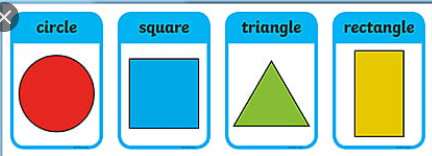 Recognise and name 3D shapes (cubes, cuboids, pyramids and spheres).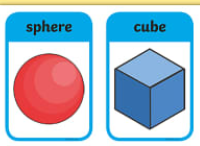 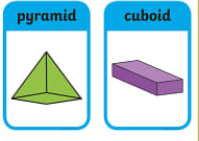 Count to 20Recognise and write numerals 1, 2, 3, 4, 5Term 2  Year 1 KIRFS to learn at homeRead and write numbers from 1 to 20 in words.Continue with working out number bonds to all numbers within 10.Know number bonds to 6 6 + 0 1+ 52 + 43+ 3Know number bonds to 77 + 0 6 + 1 5 + 24 + 3Know number bonds to 88 + 07 + 16 + 25 + 34 + 4Recognise and name 2D shapes (rectangles, squares, circles and triangles).Recognise and name 3D shapes (cubes, cuboids, pyramids and spheres).Term 2   Year 2  KIRFS to learn at homeCount forwards and backwards in 10s from any numberEg  14, 24, 34, 44, 54	     96, 86, 76, 66, 56Read and write numbers to 100 in words.Know the value of all coins and notes  (Recap from Year 1)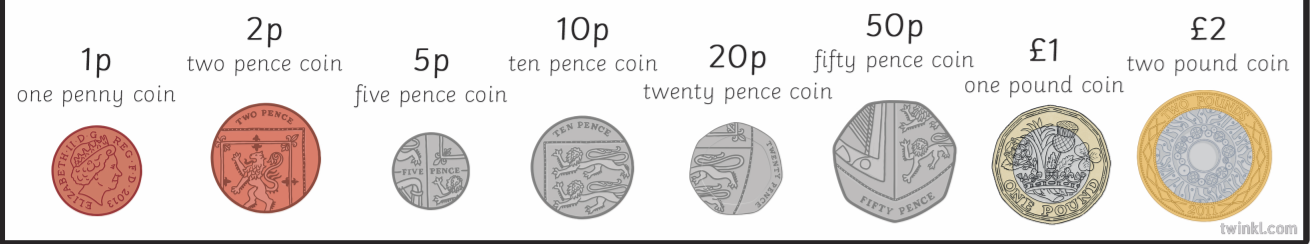 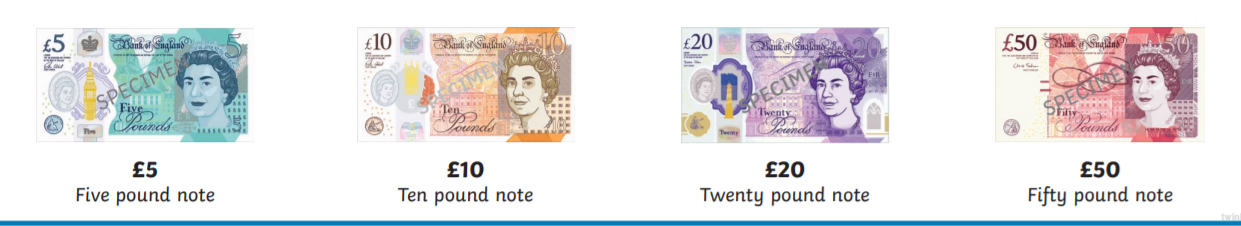 Know multiplication and division facts for the 2, 5 and 10 times tables.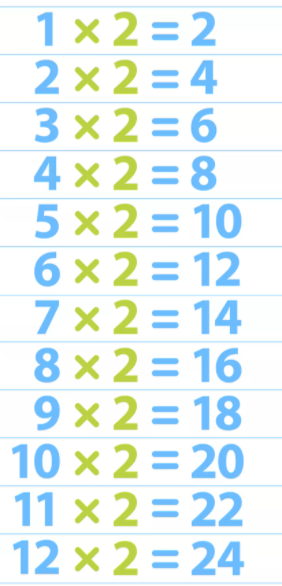 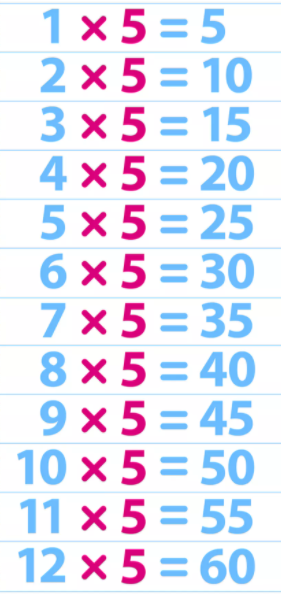 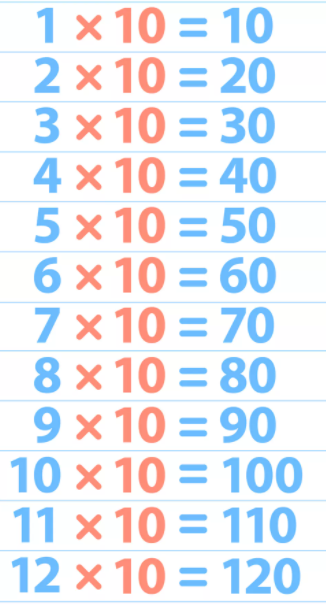 Learning times tables with a song helps some children – there are lots on you tube ! . Please also remember that you have a login for Times Tables Rockstars which has been set up for your child. Login is in their yellow reading record.